Bydgoszcz, 18 luty 2021 r.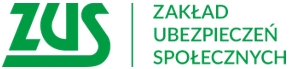 Informacja prasowaSzkolenia online z ekspertem ZUSTrwają zapisy na bezpłatne webinarium pod nazwą „Platforma Usług Elektronicznych, jako wygodne 
i bezpłatne narzędzie kontaktu z ZUS” oraz „Jak samodzielnie utworzyć potwierdzenia danych z ZUS na PUE ZUS”. Szkolenie organizowane jest odpowiednio przez bydgoski i toruński oddział ZUS.Webinarium będzie prowadzone online, za pośrednictwem platformy Cisco Webex Meeting. Odbędzie się ono 23 lutego o godz. 10.00 oraz 24 lutego o godz. 9.00. Aby wziąć udział w webinarium, wystarczy wcześniej zgłosić swój udział. Zapisy przyjmowane są najpóźniej na dzień przed planowanym szkoleniem.  Aby wziąć udział w szkoleniu „Platforma Usług Elektronicznych, jako wygodne i bezpłatne narzędzie kontaktu z ZUS”, należy do 22 lutego przesłać zgłoszenie uczestnictwa na adres mailowy katarzyna.robakowska@zus.pl. Osoby zainteresowane udziałem w szkoleniu „Jak samodzielnie utworzyć potwierdzenia danych z ZUS na PUE ZUS” mogą zapisywać się do 23 lutego, wysyłając maila na adres: sylwia.bratkowska-gburek@zus.pl. W treści należy wskazać datę i temat webinarium, liczbę uczestników (imiona i nazwiska), a także numer telefonu do kontaktu - informuje Krystyna Michałek, rzecznik regionalny ZUS województwa kujawsko-pomorskiego.Krystyna MichałekRzecznik Regionalny ZUSWojewództwa Kujawsko-Pomorskiego